عنوان مقاله عنوان مقاله عنوان مقاله عنوان مقاله (B Lotus 16پررنگ)نام خانوادگی، نام1 ؛ نام خانوادگی، نام2   (B Lotus 12 پررنگ)1 نام دانشگاه يا مؤسسه، نام دانشكده يا گروه  (B Lotus 10)2 نام دانشگاه یا موسسه، نام دانشکده یا گروه (B Lotus 10)Title title Title title Title title Title title (14, Times New Roman)Last Name , First Name1; Last Name, First Name2 (10 Bold, Times New Roman)1 Affiliation - Institution/Organization (10 Italic, Times New Roman)2 Affiliation - Institution/Organization (10 Italic, Times New Roman)چكيده(B Lotus 14 پررنگ) متن چكيده متن چكيده متن چكيده  (B Lotus 10  ايتاليك)متن چكيده متن چكيده متن متن چكيده متن چكيده متن متن چكيده متن چكيده متن متن چكيده متن چكيده متن متن چكيده متن چكيده متن متن چكيده متن چكيده متن متن چكيده متن چكيده متن متن چكيده متن چكيده متن متن چكيده متن چكيده متن متن چكيده متن چكيده متن متن چكيده متن چكيده متن متن چكيده متن چكيده متن متن چكيده متن چكيده متن متن چكيده متن چكيده متن متن چكيده متن چكيده متن متن چكيده متن چكيده متن متن چكيده متن چكيده متن متن چكيده متن چكيده متن متن چكيده متن چكيده متن متن چكيده متن چكيده متن متن چكيده متن چكيده متن متن چكيده متن چكيده متن متن چكيده متن چكيده متن متن چكيده متن چكيده متن متن چكيده متن چكيده متن متن چكيده متن چكيده متن متن چكيده متن چكيده چكيده متن چكيده متن متن چكيده متن چكيده متن متن چكيده متن چكيده متن متن چكيده متن چكيده متن متن چكيده متن چكيده متن متن چكيده متن چكيده متن متن چكيده متن چكيده متن متن چكيده متن چكيده متن متن چكيده متن چكيده متن متن چكيده متن چكيده متن متن چكيده متن چكيده متن متن چكيده متن چكيده متن متن چكيده متن چكيده متن متن چكيده متن چكيده متن متن چكيده متن چكيده متن متن چكيده متن چكيده متن متن چكيده متن چكيده متن متن چكيده متن چكيده متن متن چكيده متن چكيده متن متن چكيده متن چكيده متن متن چكيده متن چكيده متن متن چكيده متن چكيده متن متن چكيده متن چكيده متن متن چكيده متن چكيده متن متن چكيده متن چكيده متن متن چكيده متن چكيده متن متن چكيده متن چكيده متن متن چكيده متن چكيده متن متن چكيده متن چكيده متن متن چكيده متن چكيده متن م متن متن چكيده متن چكيده متن متن چكيده متن چكيده متن متن چكيده متن چكيده متن متن چكيده متن چكيده متن متن چكيده متن چكيده متن متن چكيده متن چكيده متن متن چكيده متن چكيده متن متن چكيده متن چكيده متن متن چكيده متن چكيده متن متن چكيده متن چكيده متن متن چكيده متن چكيده متن متن چكيده متن چكيده متن متن چكيده متن چكيده متن متن چكيده متن چكيده متن متن چكيده متن چكيده متن متن چكيده متن چكيده متن متن چكيده متن چكيده متن متن چكيده متن چكيده متن متن چكيده متن تن چكيده متن متن متن چكيده متن چكيده متن متن چكيده متن چكيده متن متن چكيده متن چكيده متن متن چكيده متن چكيده متن متن چكيده متن چكيده متن متن چكيده متن چكيده متن متن چكيده متن چكيده متن متن چكيده متن چكيده متن متن چكيده متن چكيده متن متن چكيده متن چكيده متن متن چكيده متن چكيده متن متن چكيده متن چكيده متن متن چكيده متن چكيده متن متن چكيده متن چكيده متن متن چكيده متن چكيده متن متن چكيده متن چكيده متن متن چكيده متن چكيده متن متن چكيده متن چكيده متن متن چكيده متن چكيده متن متن چكيده متن چكيده متن متن چكيده متن چكيده متن متن چكيده متن چكيده متن متن چكيده متن چكيده متن متن چكيده متن چكيده متن متن چكيده متن چكيده متن متن چكيده متن چكيده متن متن چكيده متن چكيده متن متن چكيده متن چكيده متن متن چكيده متن چكيده متن متن چكيده متن متن چكيده متن چكيده متن متن چكيده متن چكيده متن متن چكيده متن چكيده متن متن چكيده متن چكيده متن متن چكيده متن چكيده متن متن چكيده متن چكيده متن متن چكيده متن چكيده متن متن چكيده متن چكيده متن متن چكيده متن چكيده متن متن چكيده متن چكيده متن متن چكيده متن چكيده متن متن چكيده متن چكيده متن متن چكيده متن چكيده متن متن چكيده متن چكيده متن متن چكيده متن چكيده متن متن چكيده متن چكيده متن متن چكيده متن چكيده متن متن چكيده متن چكيده متن متن چكيده متن متن چكيده متن چكيده متن متن چكيده متن چكيده متن متن چكيده متن چكيده متن متن چكيده متن چكيده متن متن چكيده متن چكيده متن متن چكيده متن چكيده متن متن چكيده متن چكيده متن متن چكيده متن چكيده متن متن چكيده متن چكيده متن متن چكيده متن چكيده متن متن چكيده متن چكيده متن متن چكيده متن چكيده متن متن چكيده متن چكيده متن متن چكيده متن چكيده متن متن چكيده متن چكيده متن متن چكيده متن چكيده متن متن چكيده متن چكيده متن متن چكيده متن چكيده متن متن چكيده متن متن چكيده متن  چكيده متن متن چكيده متن چكيده متن متن چكيده متن چكيده متن متن چكيده متن چكيده متن متن چكيده متن چكيده متن متن چكيده متن چكيده متن متن چكيده متن چكيده متن متن چكيده متن چكيده متن متن متن چكيده متن چكيده متن متن چكيده متن چكيده متن متن چكيده متن چكيده متن متن چكيده متن چكيده متن متن چكيده متن چكيده متن متن چكيده متن چكيده متن متن چكيده متن چكيده متن متن چكيده متن چكيده متن متن چكيده متن چكيده متن متن چكيده متن چكيده متن متن چكيده متن چكيده متن متن چكيده متن چكيده متن متن چكيده متن چكيده متن متن چكيده متن چكيده متن متن چكيده متن چكيده متن متن چكيده متن چكيده متن متن چكيده  متن چكيده متن متن چكيده متن چكيده متن متن چكيده متن متن چكيده متن چكيده متن متن چكيده متن چكيده متن متن چكيده متن چكيده متن متن چكيده متن چكيده متن متن چكيده متن چكيده متن متن چكيده متن چكيده متن متن چكيده متن چكيده متن متن چكيده متن چكيده متن متن چكيده متن چكيده متن متن چكيده متن چكيده متن متن چكيده متن چكيده متن متن چكيده متن چكيده متن متن چكيده متن چكيده متن متن چكيده متن چكيده متن متن چكيده متن چكيده متن متن چكيده متن چكيده متن متن چكيده متن چكيده متن متن چكيده متن چكيده متن متن چكيده متن چكيده متن چكيده متن متن چكيده متن چكيده متن متن چكيده متن چكيده متن متن چكيده متن چكيده متن متن چكيده متن چكيده متن متن چكيده متن چكيده متن متن چكيده متن چكيده متن متن چكيده متن چكيده متن متن چكيده متن چكيده متن متن چكيده متن چكيده متن متن چكيده متن چكيده متن متن چكيده متن چكيده متن متن چكيده متن چكيده متن متن چكيده متن چكيده متن متن چكيده متن چكيده متن متن چكيده متن چكيده متن متن چكيده متن چكيده متن.واژه های کلیدی: مدل کوراموتو، نوسانات مغز، تحریک عمیق مغز حلقه بسته (B Lotus 10  ايتاليك).مرجع‌ها(B Lotus 14پررنگ) [1] هايزنبرگ، ورنر؛ «جزء و کل» مركز نشر دانشگاهي؛ صفحه 94 تا 115. (10 معمولی، B Lotus)[2]I. S. Gradshteym and I. M. Ryzhik; “Tables of Integrals,   Series, and Products”; 5th edition, Academic Press. (1994)  547 (8 normal, Times New Roman)[3] P. G. .Debendetti and E.. H. Stanley; “Supercooled and Glassy Water”; Physics Today 56, No. 3  (2003) 40-46.[4] صميمي، جلال ؛ «مروري مقدماتي بر روش‌هاي رصدي و دستاوردهاي نجوم پرتو گاما»؛ مجلة فيزيك، سال 19، شمارة 1 و 2، بهار و تابستان 1380، صفحه 3 تا 24.(اسم كتاب و اسم مجله با ايتاليك ،  شماره جلد مجله با پررنگ زده شود.)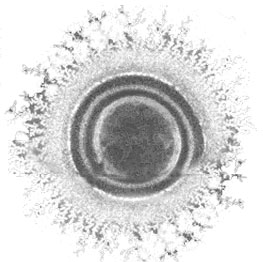 